吴尊友一、个人简介吴尊友，毕业于美国加州大学洛杉矶分校，获流行病学博士学位。90年代中期发现并描述我国中原地区采浆污染造成艾滋病流行，为政府决策提供依据，避免了数万人感染艾滋病；推广美沙酮治疗吸毒，使得几十万吸毒者及其家庭获得新生；大力推进科学防治艾滋病，使我国艾滋病新感染减少、病死率下降；为全国培养艾滋病防治博士后、博/硕士和进修生100多人。在国内、外杂志发表科学论文400多篇，其中SCI论文200多篇，包括《科学》、《柳叶刀》等著名杂志。作为联合国艾滋病专家委员会成员，为全球应对艾滋病提供了技术支持；50多次在国际艾滋病会议上做学术报告，促进世界艾滋病防治；倡导将检测发现艾滋病感染者作为控制策略，逐步为国际社会接受。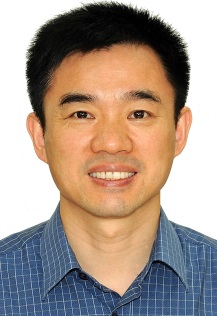 先后主持完成和正在进行的科研项目41项，包括“十二五”科技重大专项和美国国立卫生研究院支持的研究课题。先后获得中华医学科技奖一等奖、北京市科学技术奖二等奖、留学回国人员成就奖、 “五一”劳动奖章、卫生部有突出贡献中青年专家、国务院政府津贴专家、联合国艾滋病防治金质奖章等，并入选美国加州大学公共卫生学院“名人堂”。二、主要研究方向专业为流行病学与卫生统计，主要研究方向包括：艾滋病流行病学；毒品滥用流行病学；艾滋病行为干预；艾滋病防治政策。三、代表性科研项目1艾滋病高危人群的综合干预技术研究，5179.82万元人民币，2012-2015年，传染病科技重大专项课题。2 中国艾滋病检测与治疗衔接的随机化群组干预研究，250万美元，2012-2017，美国国立卫生研究院/国家毒品研究所。四、代表性论文、成果（2011年以来）(一) 论文Wu Z, Wang Y, Mao Y, Sullivan S, Naomi Juniper N, Bulterys M. The integration of multiple HIV/AIDS projects into a coordinated national programme in China. Bull World Health Organ 2011;89:227–233.Zhao Y, Poundstone KE, Montaner J, Wu Z. New policies and strategies to tackle HIV/AIDS in China. Chinese Medical Journal (English version) 2012;125(7):1331-1337.Wu Z & Clark N. Scaling up opioid dependence treatment in low- and middle-income Settings. Bull World Health Organ 2013;91:82-82A.Zhao Y, Shi CX, McGoogan JM, Rou K, Zhang F & Wu Z. Methadone maintenance treatment and mortality in HIV-positive people who inject opioids in China. Bull World Health Organ 2013;91:93-101.Li J, Wang C, McGoogan JM, Rou K, Bulterys M & Wu Z. Human resource development and capacity-building during China’s rapid scale-up of methadone maintenance treatment services. Bull World Health Organ 2013;91:130-135.Wu Z. Arguments in favour of compulsory treatment of opioid dependence.  Bull World Health Organ 2013;91:142-145.Zou H, Wu Z, Yu J, Li M, Ablimit M, Li F, Poundstone K. Internet-facilitated, voluntary counseling and testing (VCT) clinic-based HIV testing among men who have sex with men in China. PLoS One. 2013;8(2):e51919. [Epub 2013 Feb 13].Wu Z, Shi CX, Detels R. Addressing injecting drug use in Asia and Eastern Europe. Curr HIV/AIDS Rep. 2013 Jun;10(2):187-93. Wu Z, Xu J, Liu E, Mao Y, Xiao Y, Sun X, Liu Y, Jiang Y, McGoogan JM, Dou Z, Mi G, Wang N, Sun J, Liu Z, Wang L, Rou K, Pang L, Xing W, Xu J, Wang S, Cui Y, Li Z, Bulterys M, Lin W, Zhao J, Yip R, Wu Y, Hao Y, Wang Y; for the National MSM Survey Group. HIV and syphilis prevalence among men who have sex with men: a cross-sectional survey of 61 cities in China. Clin Infect Dis. 2013 Jul;57(2):298-309. [Epub 2013 Apr 11.May 10.]Liu E, Rou K, McGoogan JM, Pang L, Cao X, Wang C, Luo W, Sullivan SG, Montaner JS, Bulterys M, Detels R, Wu Z; China's National Working Group on Methadone Maintenance Treatment. Factors Associated With Mortality of HIV-Positive Clients Receiving Methadone Maintenance Treatment in China. J Infect Dis. 2013 Aug 1;208(3):442-53. [Epub 2013 Apr 16.May 7.].Yan L, Liu E, McGoogan JM, Duan S, Wu LT, Comulada S, Wu Z. Referring heroin users from compulsory detoxification centers to community methadone maintenance treatment: a comparison of three models. BMC Public Health. 2013 Aug 13;13:747..Zhang L, Chow EPF, Jing J, Zhuang X, Li XS, He M, Sun H, Li X, Gorgens M, Wilson D, Wang L, Guo W, Li D, Cui Y, Wang L, Wang N,  Wu Z, Wilson DP. HIV prevalence in China: integration of surveillance data and a systematic review. Lancet Infectious Diseases 2013:13: 955-63.He N, Duan S, Ding Y, Rou K, McGoogan JM, Jia M, Yang Y, Wang J, Montaner JS, Wu Z; China National HIV Prevention Study Group. Antiretroviral Therapy Reduces HIV Transmission in Discordant Couples in Rural Yunnan, China. PLoS One. 2013 Nov 13;8(11):e77981Cao X, Wu Z, Li L, Pang L, Rou K, Wang C, Luo W, Yin W, Li J, McGoogan JM; National Methadone Maintenance Treatment Program Working Group. Mortality among Methadone Maintenance Clients in China: A Six-Year Cohort Study. PLoS One. 2013 Dec 12;8(12):e82476.Zhang M, Zhang H, Shi CX, McGoogan JM, Zhang B, Zhao L, Zhang M, Rou K, Wu Z. Sexual dysfunction improved in heroin-dependent men after methadone maintenance treatment in Tianjin, China. PLoS One. 2014 Feb 10;9(2):e88289. Zhou C, Rou K, Dong WM, Wang Y, Dong W, Zhou Y, Chen X, Jia M, Liu W, Zheng J, Ma Y, Li Y, Wu Z; China National HIV Prevention Study Group. High prevalence of HIV and syphilis and associated factors among low-fee female sex workers in mainland China: a cross-sectional study. BMC Infect Dis. 2014 Apr 26;14:225. doi: 10.1186/1471-2334-14-225.Tang H, Mao Y, Shi CX, Han J, Wang L, Xu J, Qin Q, Detels R, Wu Z. Baseline CD4 cell counts of newly diagnosed HIV cases in China: 2006-2012. PLoS One. 2014 Jun 5;9(6):e96098. doi: 10.1371/journal.pone.0096098. eCollection 2014.Bai X, Xu J, Yang J, Yang B, Yu M, Gao Y, Dong WM, Wu Z. HIV prevalence and high-risk sexual behaviours among MSM repeat and first-time testers in China: implications for HIV prevention. J Int AIDS Soc. 2014 Jul 2;17:18848. doi: 10.7448/IAS.17.1.18848. eCollection 2014.Sullivan SG, Wu Z, Cao X, Liu E, Detels R; National Methadone Maintenance Treatment Working Group. Continued drug use during methadone treatment in China: a retrospective analysis of 19,026 service users. J Subst Abuse Treat. 2014 Jul;47(1):86-92. doi: 10.1016/j.jsat.2013.12.004. Epub 2013 Dec 25.Cao X, Wu Z, Rou K, Li L, Lin C, Wang C, Luo W, Pang L, Yin W, Li J, and the National Working Group on Methadone Maintenance Treatment Program. Retention and its predictors among methadone maintenance treatment clients in China: A six-year cohort study. Drug and Alcohol Dependence 2014, October 26, published on-line.Wu Z, Wang Y, Detels R, Bulterys M. Towards ending HIV/AIDS among drug users in China. Addiction. 2015 Jan;110 Suppl 1:1-3.Sullivan SG, Wu Z, Rou K, Pang L, Luo W, Wang C, Cao X, Yin W, Liu E, Mi G; National Methadone Maintenance Treatment Working Group. Who uses methadone services in China? Monitoring the world's largest methadone programme.Addiction. 2015 Jan;110 Suppl 1:29-39. Zhao Y, Shi CX, McGoogan JM, Rou K, Zhang F, Wu Z. Predictors of accessing antiretroviral therapy among HIV-positive drug users in China's National Methadone Maintenance Treatment Programme. Addiction. 2015 Jan;110 Suppl 1:40-50. Luo W, Wu Z, Poundstone K, McGoogan JM, Dong W, Pang L, Rou K, Wang C, Cao X. Needle and syringe exchange programmes and prevalence of HIV infection among intravenous drug users in China.Addiction 2015 Jan;110 Suppl 1:61-7.Mi G, Wu Z, Wang X, Shi CX, Yu F, Li T, Zhang L, McGoogan JM, Pang L, Xu J, Rou K. Effects of a quasi-randomized web-based intervention on risk behaviors and treatment seeking among HIV-positive men who have sex with men in Chengdu, China. Curr HIV Res. 2015, 13(6):490-6.Wu Z, Zhao Y, Ge X, Mao Y, Tang Z, Shi CX, Chen C, Li Y, Qiu X, Nong G, Huang S, Luo S, Wu S, He W, Zhang M, Shen Z, Jin X, Li J, Brookmeyer R, Detels R, Montaner J, Wang Y. Simplified HIV Testing and Treatment in China: Analysis of Mortality Rates Before and After a Structural Intervention. PLoS Med. 2015 Sep 8;12(9):e1001874. doi: 10.1371/journal.pmed.1001874. eCollection 2015 Sep.Wu Z, Detels R. Methadone treatment in primary care. Lancet HIV. 2015 Oct; 2(10):e408-9. doi: 10.1016/S2352-3018(15)00134-4. Epub 2015 Aug 6.(二) 专辑和专著Wu Z, Clark N. Guest editors. Special theme: Opioid substitution therapy. Bulletin of the World Health Organization 2013, 91, issue 2, February 2013. Wu Z, Wang Y, Detels R, and Marc Bulterys. Supplement editors. Drug Use and Harm Reduction in China. Addiction, Volume 110 • Supplement 1• February 2015.Wu Z. Editor. HIV/AIDS in China - Beyond the Numbers. People’s Medical Publishing House. Beijing, 2016.(三) 科技奖1. 2011年获云南省科学技术进步奖三等奖—“德宏州艾滋病防治二十年探索研究及应用”(2010NC007-R-002)2. 2012年获中华医学科技奖卫生管理奖— “中国艾滋病综合防治实践与对策研究-全国艾滋病综合防治示范区”(201205046P0807)3. 2013年获中华医学科技奖二等奖— “中国艾滋病重大疫情与关键技术研究及应用”(201302051P1001)4. 2015年获北京市科学技术奖二等奖—“重大公共卫生疾病药品供给模式的研究及应用” (2015医-2-002-06)5. 2015年获中华预防医学会科学技术奖二等奖— “30年中国艾滋病流行特征与防控对策研究” (20150131-2-G1001)